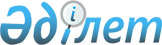 2013 жылы Солтүстік Қазақстан облысы Мағжан Жұмабаев ауданында қоғамдық жұмыстарды ұйымдастыру туралы
					
			Күшін жойған
			
			
		
					Солтүстік Қазақстан облысы Мағжан Жұмабаев ауданы әкімдігінің 2013 жылғы 31 қаңтардағы N 28 қаулысы. Солтүстік Қазақстан облысының Әділет департаментінде 2013 жылғы 19 ақпанда N 2184 болып тіркелді. Күші жойылды (Солтүстік Қазақстан облысы Мағжан Жұмабаев ауданы мәслихатының 2014 жылғы 6 қаңтардағы N 10.1.5-7/9 хаты)      Ескерту. Күші жойылды (Солтүстік Қазақстан облысы Мағжан Жұмабаев ауданы мәслихатының 2014 жылғы 6 қаңтардағы N 10.1.5-7/9 хаты)

      Қазақстан Республикасының 2001 жылғы 23 қаңтардағы «Халықты жұмыспен қамту туралы» Заңының 7–бабы 5) тармақшасына, Қазақстан Республикасының 2001 жылғы 23 қаңтардағы «Халықты жұмыспен қамту туралы» Заңын iске асыру жөнiндегi шаралар туралы» Қазақстан Республикасы Үкiметiнiң 2001 жылғы 19 маусымдағы № 836 қаулысына сәйкес, қоғамдық жұмыстарға жұмыссыз азаматтарды бөлуді тәртіпке салу мақсатында, Солтүстік Қазақстан облысы Мағжан Жұмабаев ауданының әкімдігі ҚАУЛЫ ЕТЕДІ:



      1. 2013 жылы Мағжан Жұмабаев ауданында қоғамдық жұмыстар ұйымдастырылсын.



      2. 2013 жылға арналған (бұдан әрі мәтін бойынша Тізбе) қаржыландыру көздері және қоса берілген қоғамдық жұмыс көлемі, түрлері, ұйымдар Тізбесі бекітілсін.



      3. - алынып тасталды - Солтүстік Қазақстан облысы Мағжан Жұмабаев ауданы әкімдігінің 08.05.2013 N 160 қаулысымен (алғаш ресми жарияланған күннен кейін күнтізбелік он күн өткен соң қолданысқа енгізіледі)



      4. «Солтүстік Қазақстан облысы Мағжан Жұмабаев ауданының жұмыспен қамту және әлеуметтік бағдарламалар бөлімі» мемлекеттік мекемесі бекітілген Тізбеге сәйкес қоғамдық жұмыстарға жұмыссыз азаматтарды жіберуді жүзеге асырсын.



      5. Қоғамдық жұмыстарға сұраныс пен ұсыныс анықталсын:

      жұмыс орын қажеттілігіне өтінім бергендер санында - 101 адам;

      жұмыс орын қажеттілігі бекітілгендер санында – 101 адам.



      6. Қоғамдық қызметкерлердің жалақысы «2013-2015 жылдарға арналған республикалық бюджет туралы» Қазақстан Республикасының 2012 жылғы 23 қарашадағы Заңына сәйкес, ең төменгі жалақы көлемінде 1,5 орнатылсын. Қоғамдық жұмыстардың ұйымдастырылуын қаржыландыру жергілікті бюджет қаражатынан жүзеге асырылады.

      Ескерту. 6-тармақ жаңа редакцияда - Солтүстік Қазақстан облысы Мағжан Жұмабаев ауданы әкімдігінің 08.05.2013 N 160 қаулысымен (алғаш ресми жарияланған күннен кейін күнтізбелік он күн өткен соң қолданысқа енгізіледі)



      7. Қазақстан Республикасының заңнамасына сәйкес қоғамдық жұмыстардың шарттары аптасына 5 жұмыс күні екі демалыс күні (сенбі, жексенбі) сегіз сағаттық жұмыс күні, түскі үзіліс 1 сағат ұзақтығымен еңбек шарттарына қарай бекітіледі, жұмыс беруші мен қызметкер арасында жасалатын еңбек шарттарына сүйене отырып, еңбек шартымен қарастырылған, жұмыс уақытының икемді нысаны қолданылады. Жылдың суық мезгілінде ашық ауада немесе жабық жылытылмайтын бөлмелерде жұмыс істейтін, сонымен қатар, тиеу-түсіру жұмыстарында жұмыс істейтін қызметкерлерге жұмыс уақытына кіретін демалу және жылыну үшін арнайы үзіліс беріледі. Жұмыс беруші жұмысшылардың демалуы және жылынуы үшін бөлмені жабдықтауды қамтамасыз етуге міндетті.

      Ескерту. 7-тармақ жаңа редакцияда - Солтүстік Қазақстан облысы Мағжан Жұмабаев ауданы әкімдігінің 08.05.2013 N 160 қаулысымен (алғаш ресми жарияланған күннен кейін күнтізбелік он күн өткен соң қолданысқа енгізіледі)



      8. Күші жойылды деп танылсын:

      1) Солтүстік Қазақстан облысы Мағжан Жұмбаев ауданы әкімдігінің «Мағжан Жұмабаев ауданының ұйымдарында ақылы қоғамдық жұмыстарды ұйымдастыру туралы» 2010 жылғы 25 қарашадағы № 515 қаулысы (нормативтік құқықтық актілерді тіркеудің мемлекеттік Тізілімінде № 13-9-125 бойынша тіркелген, 2010 жылғы 24 желтоқсандағы «Вести», «Мағжан жұлдызы» аудандық газеттерінің № 53 санында жарияланған) қаулысы;

      2) Солтүстік Қазақстан облысы Мағжан Жұмбаев ауданы әкімдігінің «Аудан әкімдігінің 2010 жылғы 25 қарашадағы № 515 «Мағжан Жұмабаев ауданының ұйымдарында ақылы қоғамдық жұмыстарды ұйымдастыру туралы» қаулысына өзгерістерді және толықтыруларды енгізу туралы» 2011 жылғы 16 тамыздағы № 262 (нормативтік құқықтық актілерді тіркеудің мемлекеттік Тізілімінде № 13-9-140 бойынша тіркелген, 2011 жылғы 26 тамыздағы «Вести», «Мағжан жұлдызы» аудандық газеттерінің № 34 санында жарияланған) қаулысы;

      3) Солтүстік Қазақстан облысы Мағжан Жұмбаев ауданы әкімдігінің «Аудан әкімдігінің 2010 жылғы 25 қарашадағы № 515 «Мағжан Жұмабаев ауданының ұйымдарында ақылы қоғамдық жұмыстарды ұйымдастыру туралы» қаулысына өзгерістерді және толықтыруларды енгізу туралы» 2012 жылғы 30 қаңтардағы № 65 (нормативтік құқықтық актілерді тіркеудің мемлекеттік Тізілімінде № 13-9-152 бойынша тіркелген, 2012 жылғы 02 наурыздағы «Вести», «Мағжан жұлдызы» аудандық газеттерінің № 34 санында жарияланған) қаулысы.



      9. Осы қаулының орындалуын Солтүстік Қазақстан облысы Мағжан Жұмабаев ауданы әкімінің орынбасары Ж.Т. Есдәулетовке жүктелсін.



      10. Осы қаулы алғашқы ресми жарияланғаннан күннен кейін күнтізбелік он күн өткеннен соң қолданысқа енгізіледі.      Солтүстік Қазақстан облысы

      Мағжан Жұмабаев ауданының әкімі            В. Бубенко      «КЕЛІСІЛДІ»      Солтүстік Қазақстан облысы

      Мағжан Жұмабаев ауданының

      прокуроры                                      А.В.Трикачев      Солтүстік Қазақстан облысы

      сот актілерін орындау жөніндегі

      Департаментінің бастығы                       Р.А. Базылова      Солтүстік Қазақстан облысы бойынша

      Құқықтық статистика және арнайы

      есепке алу жөніндегі комитеті басқармасы

      әділеттің бас кеңесшісі                         Ж.М. Ілияс      Солтүстік Қазақстан облысы

      Мағжан Жұмабаев ауданы бойынша

      салық басқармасы мемлекеттік мекемесінің

      бастығы                                       А.Т. Кемелев      Солтүстік Қазақстан облысының

      ішкі істер департаменті

      Мағжан Жұмабаев ауданының

      ішкі істер бөлімінің

      бастығы                                      М.К.Асылбеков      Солтүстік Қазақстан облысының

      Әділет департаменті

      Мағжан Жұмабаев ауданының

      әділет басқармасының бастығы                С.К.Есілбаев      Солтүстік Қазақстан облысының

      төтенше жағдайлар департаменті

      Мағжан Жұмабаев ауданының

      төтенше жағдайлар бөлімінің бастығы         Е.К.Баймышев

Солтүстік Қазақстан облысы

Мағжан Жұмабаев ауданды әкімдігінің

2013 жылғы 31 қаңтардағы № 28

қаулысымен бекітілді 2013 жылғы Мағжан Жұмабаев ауданы ұйымдарының тізбесі, қоғамдық жұмыстардың түрлері, көлемі, және қаржыландыру көздері      Ескерту. Қосымша жаңа редакцияда - Солтүстік Қазақстан облысы Мағжан Жұмабаев ауданы әкімдігінің 17.07.2013 N 241 қаулысымен (алғаш ресми жарияланған күннен кейін күнтізбелік он күн өткен соң қолданысқа енгізіледі)

Солтүстік Қазақстан облысы

Мағжан Жұмабаев ауданды әкімдігінің

2013 жылғы 31 қаңтардағы № 28

қаулысымен бекітілді Қоғамдық жұмыстарға жұмылдырылған жұмыссыздардың еңбекақы мөлшері және жұмыс тәртібі
					© 2012. Қазақстан Республикасы Әділет министрлігінің «Қазақстан Республикасының Заңнама және құқықтық ақпарат институты» ШЖҚ РМК
				Ұйымның атауыТөленетін қоғамдық

жұмыс түрлеріЖұмыс көлеміҚоғамдық

жұмыстар-

дың ұзақ-

тығы

(айлар)Адам

саныҚаржылан-

дыру

көздері1. «Солтүстік Қазақстан облысы Мағжан Жұмабаев ауданы Булаев қаласы әкімінің аппараты» мемлекеттік мекемесі1. Булаев қаласының көгалдандыру және абаттандыру аумағын жөндеуге көмек көрсету.Қоқыстарды жинау - 5 тонна, қардан тазалау – 1700 шаршы метр, ағаштарды ақтау - 80 дана, көшеттерді отырғызу - 80 дана.1216Аудандық бюджет1. «Солтүстік Қазақстан облысы Мағжан Жұмабаев ауданы Булаев қаласы әкімінің аппараты» мемлекеттік мекемесі2. Аудан әкімдігі аумағын көркейтуге, жинастыру, көмек көрсету, Қоқыстан тазалау -3200 шаршы метр, ағаш отырғызу - 80 дана.124Аудандық бюджет1. «Солтүстік Қазақстан облысы Мағжан Жұмабаев ауданы Булаев қаласы әкімінің аппараты» мемлекеттік мекемесі3. Жолдарды ағымдағы жөндеу жұмыстарына көмек көрсету.1700 - шаршы метрде.122Аудандық бюджет1. «Солтүстік Қазақстан облысы Мағжан Жұмабаев ауданы Булаев қаласы әкімінің аппараты» мемлекеттік мекемесі4. Саябақ және алаң күзетіне көмек көрсету. Саябақ аумағы - 0,09 гектар, алаң - 0,08 гектар.125Аудандық бюджет1. «Солтүстік Қазақстан облысы Мағжан Жұмабаев ауданы Булаев қаласы әкімінің аппараты» мемлекеттік мекемесі5. Көктемгі-күзгі тасқын суларға байланысты жұмыс жүргізу. 1000 - шаршы метр су орларын қазу, су ағызу үшін су орларын 1000 -шаршы метр қазу.122Аудандық бюджет1. «Солтүстік Қазақстан облысы Мағжан Жұмабаев ауданы Булаев қаласы әкімінің аппараты» мемлекеттік мекемесі6. Молалар мен қоқыс тастайтын жерді аббаттандыруға көмек көрсету.Қоқыс тастайтын жер- 1 гектар, № 1 Мола - 1 гектар, № 2 Мола - 0,08 гектар.122Аудандық бюджет2. «Солтүстік Қазақстан облысы Мағжан Жұмабаев ауданы Авангард ауылдык округі әкімінің аппараты» мемлекеттік мекемесі1. Ауылдық округ аумағын көркейту және көгалдандыруға көмек көрсету.Қоқыстарды жинау - 3 тонна, қардан тазалау - 1000 шаршы метр, ағаштарды ақтау - 80 дана, көшеттерді отырғызу - 40 дана.21Аудандық бюджет2. «Солтүстік Қазақстан облысы Мағжан Жұмабаев ауданы Авангард ауылдык округі әкімінің аппараты» мемлекеттік мекемесі2. Көктемгі-күзгі тасқын суларға байланысты жұмыс жүргізу 900 - шаршы метр су орларын қазу, су ағызу үшін су орларын 600 -шаршы метр қазу.21Аудандық бюджет3. Солтүстік Қазақстан облысы Мағжан Жұмабаев ауданы Александров ауылдык округі әкімінің аппараты» мемлекеттік мекемесі1. Ауылдық округ аумағын көркейту және көгалдандыруға көмек көрсету.Қоқыстарды жинау - 3 тонна, қардан тазалау - 1000 шаршы метр,ағаштарды ақтау - 80 дана, көшеттерді отырғызу - 40 дана. 21Аудандық бюджет3. Солтүстік Қазақстан облысы Мағжан Жұмабаев ауданы Александров ауылдык округі әкімінің аппараты» мемлекеттік мекемесі2. Көктемгі-күзгі тасқын суларға байланысты жұмыс жүргізу. 900 - шаршы метр су орларын қазу, су ағызу үшін су орларын 600 - шаршы метр қазу.21Аудандық бюджет4. «Солтүстік Қазақстан облысы Мағжан Жұмабаев ауданы Бастомар ауылдық округі әкімінің аппараты» мемлекеттік мекемесі1. Ауылдық округ аумағын көркейту және көгалдандыруға көмек көрсету.Қоқыстарды жинау - 3 тонна, қардан тазалау - 1000 шаршы метр, ағаштарды ақтау - 80 дана, көшеттерді отырғызу - 40 дана. 21Аудандық бюджет4. «Солтүстік Қазақстан облысы Мағжан Жұмабаев ауданы Бастомар ауылдық округі әкімінің аппараты» мемлекеттік мекемесі2. Көктемгі-күзгі тасқын суларға байланысты жұмыс жүргізу. 900 - шаршы метр су орларын қазу, су ағызу үшін су орларын 600 -шаршы метр қазу.21Аудандық бюджет5. «Солтүстік Қазақстан облысы Мағжан Жұмабаев ауданы Возвышен ауылдық округі әкімінің аппараты» мемлекеттік мекемесі1 Ауылдық округ аумағын көркейту және көгалдандыруға көмек көрсету.Қоқыстарды жинау - 3 тонна, қардан тазалау - 1000 шаршы метр, ағаштарды ақтау - 80 дана, көшеттерді отырғызу - 40 дана. 62Аудандық бюджет5. «Солтүстік Қазақстан облысы Мағжан Жұмабаев ауданы Возвышен ауылдық округі әкімінің аппараты» мемлекеттік мекемесі2. Көктемгі-күзгі тасқын суларға байланысты жұмыс жүргізу. 900 - шаршы метр су орларын қазу, су ағызу үшін су орларын 600 - шаршы метр қазу.61Аудандық бюджет5. «Солтүстік Қазақстан облысы Мағжан Жұмабаев ауданы Возвышен ауылдық округі әкімінің аппараты» мемлекеттік мекемесі3. Үй шаруашылық санағына және шаруашылық жөніндегі кітаптарды құруына көмек көрсету101 үйді аралап шығу.62Аудандық бюджет5. «Солтүстік Қазақстан облысы Мағжан Жұмабаев ауданы Возвышен ауылдық округі әкімінің аппараты» мемлекеттік мекемесі4. Жолдарды ағымдағы жөндеу жұмыстарына көмек көрсету.1000 - шаршы метр. 62Аудандық бюджет5. «Солтүстік Қазақстан облысы Мағжан Жұмабаев ауданы Возвышен ауылдық округі әкімінің аппараты» мемлекеттік мекемесі5. Әкімдік ғимараты үшін отын дайындауға, көмірді жеңілдетуге көмек көрсету.Отынды - 5 текше метр, көмір - 5 тонна61Аудандық бюджет6. «Солтүстік Қазақстан облысы Мағжан Жұмабаев ауданы Золотонив ауылдық округі әкімінің аппараты» мемлекеттік мекемесі1. Ауылдық округ аумағын көркейту және көгалдандыруға көмек көрсету.Қоқыстарды жинау - 3 тонна, қардан тазалау - 1000 шаршы метр, ағаштарды ақтау - 80 дана, көшеттерді отырғызу - 40 дана. 21Аудандық бюджет6. «Солтүстік Қазақстан облысы Мағжан Жұмабаев ауданы Золотонив ауылдық округі әкімінің аппараты» мемлекеттік мекемесі2. Көктемгі-күзгі тасқын суларға байланысты жұмыс жүргізу.900 - шаршы метр су орларын қазу, су ағызу үшін су орларын 600 -шаршы метр қазу.21Аудандық бюджет7. «Солтүстік Қазақстан облысы Мағжан Жұмабаев ауданы Қарағанды ауылдық округі әкімінің аппараты» мемлекеттік мекемесі1 Ауылдық округ аумағын көркейту және көгалдандыруға көмек көрсетуҚоқыстарды жинау - 3 тонна, қардан тазалау - 1000 шаршы метр,ағаштарды ақтау - 80 дана, көшеттерді отырғызу - 40 дана. 31Аудандық бюджет7. «Солтүстік Қазақстан облысы Мағжан Жұмабаев ауданы Қарағанды ауылдық округі әкімінің аппараты» мемлекеттік мекемесі2. Көктемгі-күзгі тасқын суларға байланысты жұмыс жүргізу. 900 - шаршы метр су орларын қазу, су ағызу үшін су орларын 600 -шаршы метр қазу.31Аудандық бюджет8. «Солтүстік Қазақстан облысы Мағжан Жұмабаев ауданы Қарақоға ауылдық округі әкімінің аппараты» мемлекеттік мекемесі11 Ауылдық округ аумағын көркейту және көгалдандыруға көмек көрсету.Қоқыстарды жинау - 3 тонна, қардан тазалау - 1000 шаршы метр, ағаштарды ақтау - 80 дана, көшеттерді отырғызу - 40 дана. 36Аудандық бюджет8. «Солтүстік Қазақстан облысы Мағжан Жұмабаев ауданы Қарақоға ауылдық округі әкімінің аппараты» мемлекеттік мекемесі2. Көктемгі-күзгі тасқын суларға байланысты жұмыс жүргізу. 900 - шаршы метр су орларын қазу, су ағызу үшін су орларын 600-шаршы метр қазу.36Аудандық бюджет8. «Солтүстік Қазақстан облысы Мағжан Жұмабаев ауданы Қарақоға ауылдық округі әкімінің аппараты» мемлекеттік мекемесі3. Үй шаруашылық санағына және шаруашылық жөніндегі кітаптарды құруына көмек көрсету.101 үйді аралап шығу.36Аудандық бюджет8. «Солтүстік Қазақстан облысы Мағжан Жұмабаев ауданы Қарақоға ауылдық округі әкімінің аппараты» мемлекеттік мекемесі4. Жолдарды ағымдағы жөндеу жұмыстарына көмек көрсету.1000 – шаршы метрде. 36Аудандық бюджет9. «Солтүстік Қазақстан облысы Мағжан Жұмабаев ауданы Конюхов ауылдық округі әкімінің аппараты» мемлекеттік мекемесі1. Ауылдық округ аумағын көркейту және көгалдандыруға көмек көрсету.Қоқыстарды жинау - 3 тонна, қардан тазалау - 1000 шаршы метр, ағаштарды ақтау - 80 дана, көшеттерді отырғызу - 40 дана. 21Аудандық бюджет9. «Солтүстік Қазақстан облысы Мағжан Жұмабаев ауданы Конюхов ауылдық округі әкімінің аппараты» мемлекеттік мекемесі2. Көктемгі-күзгі тасқын суларға байланысты жұмыс жүргізу. 900 - шаршы метр су орларын қазу, су ағызу үшін су орларын 600 -шаршы метр қазу.21Аудандық бюджет10. «Солтүстік Қазақстан облысы Мағжан Жұмабаев ауданы Лебяжье ауылдық округі әкімінің аппараты» мемлекеттік мекемесі1. Ауылдық округ аумағын көркейту және көгалдандыруға көмек көрсету.Қоқыстарды жинау - 3 тонна, қардан тазалау - 1000 шаршы метр, ағаштарды ақтау - 80 дана, көшеттерді отырғызу - 40 дана. 21Аудандық бюджет10. «Солтүстік Қазақстан облысы Мағжан Жұмабаев ауданы Лебяжье ауылдық округі әкімінің аппараты» мемлекеттік мекемесі2. Көктемгі-күзгі тасқын суларға байланысты жұмыс жүргізу. 900 - шаршы метр су орларын қазу, су ағызу үшін су орларын 600 - шаршы метр қазу.21Аудандық бюджет10. «Солтүстік Қазақстан облысы Мағжан Жұмабаев ауданы Лебяжье ауылдық округі әкімінің аппараты» мемлекеттік мекемесі3. Қажетті құжаттарды құрастыруға және өндеуге, техникалық жұмыстарды өткізуге көмек көрсету.100 - 150 ісін ресімдеу, ағымдағы құжаттармен жұмыс жүргізуге көмек көрсету, құжаттардың ксерокөшірмелерін жасау.121Аудандық бюджет11. «Солтүстік Қазақстан облысы Мағжан Жұмабаев ауданы Молодежный ауылдық округі әкімінің аппараты» мемлекеттік мекемесі1. Ауылдық округ аумағын көркейту және көгалдандыруға көмек көрсету.Қоқыстарды жинау - 3 тонна, қардан тазалау - 1000 шаршы метр, ағаштарды ақтау - 80 дана, көшеттерді отырғызу - 40 дана. 21Аудандық бюджет11. «Солтүстік Қазақстан облысы Мағжан Жұмабаев ауданы Молодежный ауылдық округі әкімінің аппараты» мемлекеттік мекемесі2. Көктемгі-күзгі тасқын суларға байланысты жұмыс жүргізу. 900 - шаршы метр су орларын қазу, су ағызу үшін су орларын 600 -шаршы метр қазу.21Аудандық бюджет12. «Солтүстік Қазақстан облысы Мағжан Жұмабаев ауданы Молодогвардейское ауылдық округі әкімінің аппараты» мемлекеттік мекемесі1. Ауылдық округ аумағын көркейту және көгалдандыруға көмек көрсету.Қоқыстарды жинау - 3 тонна, қардан тазалау - 1000 шаршы метр, ағаштарды ақтау - 80 дана, көшеттерді отырғызу - 40 дана.21Аудандық бюджет12. «Солтүстік Қазақстан облысы Мағжан Жұмабаев ауданы Молодогвардейское ауылдық округі әкімінің аппараты» мемлекеттік мекемесі2. Көктемгі-күзгі тасқын суларға байланысты жұмыс жүргізу. 900 - шаршы метр су орларын қазу, су ағызу үшін су орларын 600 - шаршы метр қазу.21Аудандық бюджет13. «Солтүстік Қазақстан облысы Мағжан Жұмабаев ауданы Надежка ауылдық округі әкімінің аппараты» мемлекеттік мекемесі1. Ауылдық округ аумағын көркейту және көгалдандыруға көмек көрсету.Қоқыстарды жинау - 3 тонна, қардан тазалау - 1000 шаршы метр, ағаштарды ақтау - 80 дана, көшеттерді отырғызу - 40 дана. 21Аудандық бюджет13. «Солтүстік Қазақстан облысы Мағжан Жұмабаев ауданы Надежка ауылдық округі әкімінің аппараты» мемлекеттік мекемесі2. Көктемгі-күзгі тасқын суларға байланысты жұмыс жүргізу. 900 - шаршы метр су орларын қазу, су ағызу үшін су орларын 600 -шаршы метр қазу.21Аудандық бюджет14. «Солтүстік Қазақстан облысы Мағжан Жұмабаев ауданы Октябрь ауылдық округі әкімінің аппараты» мемлекеттік мекемесі1. Ауылдық округ аумағын көркейту және көгалдандыруға көмек көрсету.Қоқыстарды жинау - 3 тонна, қардан тазалау - 1000 шаршы метр, ағаштарды ақтау - 80 дана, көшеттерді отырғызу - 40 дана. 22Аудандық бюджет14. «Солтүстік Қазақстан облысы Мағжан Жұмабаев ауданы Октябрь ауылдық округі әкімінің аппараты» мемлекеттік мекемесі2. Көктемгі-күзгі тасқын суларға байланысты жұмыс жүргізу. 900 - шаршы метр су орларын қазу, су ағызу үшін су орларын 600 -шаршы метр қазу.22Аудандық бюджет15. «Солтүстік Қазақстан облысы Мағжан Жұмабаев ауданы Писарев ауылдық округі әкімінің аппараты» мемлекеттік мекемесі1. Ауылдық округ аумағын көркейту және көгалдандыруға көмек көрсету.Қоқыстарды жинау - 3 тонна, қардан тазалау - 1000 шаршы метр, ағаштарды ақтау - 80 дана, көшеттерді отырғызу - 40 дана. 21Аудандық бюджет15. «Солтүстік Қазақстан облысы Мағжан Жұмабаев ауданы Писарев ауылдық округі әкімінің аппараты» мемлекеттік мекемесі2. Көктемгі-күзгі тасқын суларға байланысты жұмыс жүргізу. 900 - шаршы метр су орларын қазу, су ағызу үшін су орларын 600 - шаршы метр қазу.21Аудандық бюджет16. «Солтүстік Қазақстан облысы Мағжан Жұмабаев ауданы Полудин ауылдық округі әкімінің аппараты» мемлекеттік мекемесі1. Ауылдық округ аумағын көркейту және көгалдандыруға көмек көрсету.Қоқыстарды жинау - 3 тонна, қардан тазалау - 1000 шаршы метр, ағаштарды ақтау - 80 дана, көшеттерді отырғызу - 40 дана. 42Аудандық бюджет16. «Солтүстік Қазақстан облысы Мағжан Жұмабаев ауданы Полудин ауылдық округі әкімінің аппараты» мемлекеттік мекемесі2. Көктемгі-күзгі тасқын суларға байланысты жұмыс жүргізу. 900 - шаршы метр су орларын қазу, су ағызу үшін су орларын 600 - шаршы метр қазу.42Аудандық бюджет16. «Солтүстік Қазақстан облысы Мағжан Жұмабаев ауданы Полудин ауылдық округі әкімінің аппараты» мемлекеттік мекемесі3. Үй шаруашылық санағына және шаруашылық жөніндегі кітаптарды құруына көмек көрсету.101 үйді аралап шығу.42Аудандық бюджет16. «Солтүстік Қазақстан облысы Мағжан Жұмабаев ауданы Полудин ауылдық округі әкімінің аппараты» мемлекеттік мекемесі4. Жолдарды ағымдағы жөндеу жұмыстарына көмек көрсету.1000 - шаршы метрде. 42Аудандық бюджет16. «Солтүстік Қазақстан облысы Мағжан Жұмабаев ауданы Полудин ауылдық округі әкімінің аппараты» мемлекеттік мекемесі5. Әкімдік ғимараты үшін отын дайындауға, көмірді жеңілдетуге көмек көрсету.Отын - 5 текше метркөмір - 5 тонна.42Аудандық бюджет17. «Солтүстік Қазақстан облысы Мағжан Жұмабаев ауданы Совет ауылдық округі әкімінің аппараты» мемлекеттік мекемесі1. Ауылдық округ аумағын көркейту және көгалдандыруға көмек көрсету.Қоқыстарды жинау - 3 тонна, қардан тазалау - 1000 шаршы метр,ағаштарды ақтау - 80 дана, көшеттерді отырғызу - 40 дана. 21Аудандық бюджет17. «Солтүстік Қазақстан облысы Мағжан Жұмабаев ауданы Совет ауылдық округі әкімінің аппараты» мемлекеттік мекемесі2. Көктемгі-күзгі тасқын суларға байланысты жұмыс жүргізу.900 - шаршы метр су орларын қазу, су ағызу үшін су орларын 600 - шаршы метр қазу.21Аудандық бюджет17. «Солтүстік Қазақстан облысы Мағжан Жұмабаев ауданы Совет ауылдық округі әкімінің аппараты» мемлекеттік мекемесі3. Үй шаруашылық санағына және шаруашылық жөніндегі кітаптарды құруына көмек көрсету.101 үйді аралап шығу.21Аудандық бюджет17. «Солтүстік Қазақстан облысы Мағжан Жұмабаев ауданы Совет ауылдық округі әкімінің аппараты» мемлекеттік мекемесі4. Жолдарды ағымдағы жөндеу жұмыстарына көмек көрсету.1000 - шаршы метрде. 21Аудандық бюджет18. «Солтүстік Қазақстан облысы Мағжан Жұмабаев ауданы Таман ауылдық округі әкімінің аппараты» мемлекеттік мекемесі1. Ауылдық. округ аумағын көркейту және көгалдандыруға көмек көрсету.Қоқыстарды жинау - 3 тонна, қардан тазалау - 1000 шаршы метр, ағаштарды ақтау - 80 дана, көшеттерді отырғызу - 40 дана. 32Аудандық бюджет18. «Солтүстік Қазақстан облысы Мағжан Жұмабаев ауданы Таман ауылдық округі әкімінің аппараты» мемлекеттік мекемесі2. Көктемгі-күзгі тасқын суларға байланысты жұмыс жүргізу. 900 - шаршы метр су орларын қазу, су ағызу үшін су орларын 600 - шаршы метр қазу.32Аудандық бюджет18. «Солтүстік Қазақстан облысы Мағжан Жұмабаев ауданы Таман ауылдық округі әкімінің аппараты» мемлекеттік мекемесі3. Үй шаруашылық санағына және шаруашылық жөніндегі кітаптарды құруына көмек көрсету.101 үйді аралап шығу.32Аудандық бюджет18. «Солтүстік Қазақстан облысы Мағжан Жұмабаев ауданы Таман ауылдық округі әкімінің аппараты» мемлекеттік мекемесі4. Жолдарды ағымдағы жөндеу жұмыстарына көмек көрсету.1000 - шаршы метрде. 32Аудандық бюджет19. «Солтүстік Қазақстан облысы Мағжан Жұмабаев ауданы Ұзынкөл ауылдық округі әкімінің аппараты» мемлекеттік мекемесі1.Ауылдық округ аумағын көркейту және көгалдандыруға көмек көрсетуҚоқыстарды жинау - 3 тонна, қардан тазалау - 1000 шаршы метр,ағаштарды ақтау - 80 дана, көшеттерді отырғызу - 40 дана. 21Аудандық бюджет19. «Солтүстік Қазақстан облысы Мағжан Жұмабаев ауданы Ұзынкөл ауылдық округі әкімінің аппараты» мемлекеттік мекемесі2. Көктемгі-күзгі тасқын суларға байланысты жұмыс жүргізу 900 - шаршы метр су орларын қазу, су ағызу үшін су орларын 600 - шаршы метр қазу.21Аудандық бюджет19. «Солтүстік Қазақстан облысы Мағжан Жұмабаев ауданы Ұзынкөл ауылдық округі әкімінің аппараты» мемлекеттік мекемесі3. Жолдарды ағымдағы жөндеу жұмыстарына көмек көрсету.1000 - шаршы метрде. 21Аудандық бюджет20. «Солтүстік Қазақстан облысы Мағжан Жұмабаев ауданы Успенка ауылдық округі әкімінің аппараты» мемлекеттік мекемесі1.Ауылдық округ аумағын көркейту және көгалдандыруға көмек көрсету.Қоқыстарды жинау - 3 тонна, қардан тазалау - 1000 шаршы метр, ағаштарды ақтау - 80 дана, көшеттерді отырғызу - 40 дана. 42Аудандық бюджет20. «Солтүстік Қазақстан облысы Мағжан Жұмабаев ауданы Успенка ауылдық округі әкімінің аппараты» мемлекеттік мекемесі2. Көктемгі-күзгі тасқын суларға байланысты жұмыс жүргізу. 900 - шаршы метр су орларын қазу, су ағызу үшін су орларын 600 - шаршы метр қазу.42Аудандық бюджет20. «Солтүстік Қазақстан облысы Мағжан Жұмабаев ауданы Успенка ауылдық округі әкімінің аппараты» мемлекеттік мекемесі3. Үй шаруашылық санағына және шаруашылық жөніндегі кітаптарды құруына көмек көрсету.101 үйді аралап шығу.42Аудандық бюджет20. «Солтүстік Қазақстан облысы Мағжан Жұмабаев ауданы Успенка ауылдық округі әкімінің аппараты» мемлекеттік мекемесі4. Жолдарды ағымдағы жөндеу жұмыстарына көмек көрсету.1000 - шаршы метрде. 42Аудандық бюджет21. «Солтүстік Қазақстан облысы Мағжан Жұмабаев ауданы Фурманов ауылдық округі әкімінің аппараты» мемлекеттік мекемесі1. Ауылдық округ аумағын көркейту және көгалдандыруға көмек көрсету.Қоқыстарды жинау - 3 тонна, қардан тазалау - 1000 шаршы метр, ағаштарды ақтау - 80 дана, көшеттерді отырғызу - 40 дана. 21Аудандық бюджет21. «Солтүстік Қазақстан облысы Мағжан Жұмабаев ауданы Фурманов ауылдық округі әкімінің аппараты» мемлекеттік мекемесі2. Көктемгі-күзгі тасқын суларға байланысты жұмыс жүргізу. 900 - шаршы метр су орларын қазу, су ағызу үшін су орларын 600 - шаршы метр қазу.21Аудандық бюджет21. «Солтүстік Қазақстан облысы Мағжан Жұмабаев ауданы Фурманов ауылдық округі әкімінің аппараты» мемлекеттік мекемесі3. Үй шаруашылық санағына және шаруашылық жөніндегі кітаптарды құруына көмек көрсету.101 үйді аралап шығу.21Аудандық бюджет21. «Солтүстік Қазақстан облысы Мағжан Жұмабаев ауданы Фурманов ауылдық округі әкімінің аппараты» мемлекеттік мекемесі4. Жолдарды ағымдағы жөндеу жұмыстарына көмек көрсету.1000 - шаршы метрде. 21Аудандық бюджет22. «Солтүстік Қазақстан облысы Мағжан Жұмабаев ауданы Чистов ауылдық округі әкімінің аппараты» мемлекеттік мекемесі1. Ауылдық округ аумағын көркейту және көгалдандыруға көмек көрсету.Қоқыстарды жинау - 3 тонна, қардан тазалау - 1000 шаршы метр, ағаштарды ақтау - 80 дана, көшеттерді отырғызу - 40 дана. 42Аудандық бюджет22. «Солтүстік Қазақстан облысы Мағжан Жұмабаев ауданы Чистов ауылдық округі әкімінің аппараты» мемлекеттік мекемесі2. Көктемгі-күзгі тасқын суларға байланысты жұмыс жүргізу. 900 - шаршы метр су орларын қазу, су ағызу үшін су орларын 600 - шаршы метр қазу.42Аудандық бюджет22. «Солтүстік Қазақстан облысы Мағжан Жұмабаев ауданы Чистов ауылдық округі әкімінің аппараты» мемлекеттік мекемесі3. Үй шаруашылық санағына және шаруашылық жөніндегі кітаптарды құруына көмек көрсету.101 үйді аралап шығу.42Аудандық бюджет22. «Солтүстік Қазақстан облысы Мағжан Жұмабаев ауданы Чистов ауылдық округі әкімінің аппараты» мемлекеттік мекемесі4. Жолдарды ағымдағы жөндеу жұмыстарына көмек көрсету.1000 - шаршы метрде. 42Аудандық бюджет23. «Қазақстан Республикасы Әділет Министрлігі Солтүстік Қазақстан облысының Әділет департаменті Мағжан Жұмабаев ауданының әділет басқармасы» мемлекеттік мекемесі1. Құжаттарды сақтауға дайындық және айналысуына көмек көрсету, жылжымайтын мүліктің тіркеу құқығы және олармен мәмілеге отыруына көмек көрсету».3500 құжат.124Аудандық бюджет24. «Солтүстік Қазақстан облысы Мағжан Жұмабаев ауданының білім бөлімі» мемлекеттік мекемесі1. Әлеуметтік-

мәдениетті мағыналы объектілерді, ғимараттар мен құрылыстарды, сондай-ақ аудан әкімдігінің коммуналдық меншігінде тұрған бос ғимараттарды көркейтуге және қорғауға көмек көрсету.1. Қоқыстарды жинау - 3 тонна, 1000 шаршы метр қардан тазалау, ағаштарды ақтау - 80 дана, ағаштарды отырғызу - 40 дана, әлеуметтік-мәдениетті мағыналы объектілерді, ғимараттар мен құрылыстарды, сондай-ақ аудан әкімдігінің коммуналдық меншігінде тұрған бос ғимараттарды сақтау бойынша қызметтер ұсыну.122Аудандық бюджет25. «Солтүстік Қазақстан облысы Мағжан Жұмабаев ауданының жұмыспен қамту және әлеуметтік бағдарламалар бөлімі» мемлекеттік мекемесі1. Жалғыз басты қарт адамарға көмек көрсету бойынша әлеуметтік жұмысшыға көмек көрсету. 100 үй.121Аудандық бюджет25. «Солтүстік Қазақстан облысы Мағжан Жұмабаев ауданының жұмыспен қамту және әлеуметтік бағдарламалар бөлімі» мемлекеттік мекемесі2. Әлеуметтік көмекке мұқтаж халықтың түрлі топтарының дерек базасын жүргізу бойынша техникалық жұмыстар жүргізу, қажетті құжаттарды өңдеуде және құруда көмек көрсету. 90 - 150 ісін ресімдеу, ағымдағы құжаттармен жұмысына көмек көрсету, құжаттардың ксерокөшірмелерін жасау.124Аудандық бюджет26. «Солтүстік Қазақстан облысы бойынша сот актілерін орындау жөніндегі Департаментінің Мағжан Жұмабаев аумақтық бөлімі»1. Ағымдағы және мұрағаттық құжаттар жұмыстарда, өндірістерді тігуге хат-хабарларды жеткізуге көмек көрсету.хат-хабардың 1500 бірлігі121Аудандық бюджет27. «Солтүстік Қазақстан облысы бойынша құқықтық статистика жөніндегі Комитетінің басқармасы»1. Мемлекеттік органдар мен халыққа шапшаң және сапалы қызмет көрсету үшін көмек көрсету.хат-хабардың 2000 бірлігі121Аудандық бюджет28. «Солтүстік Қазақстан облысының Мағжан Жұмабаев ауданы бойынша салық басқармасы» мемлекеттік мекемесі1. Булаев қаласының жеке тұлғаларына салықтың есептелген сомалары туралы хабарламаларды беру бойынша көмек көрсету.4396 иеліктегі үйлер122Аудандық бюджет29. «Солтүстік Қазақстан облысының Ішкі істер департаменті Мағжан Жұмабаев ауданының ішкі істер бөлімі» мемлекеттік мекемесі1. Қажетті құжаттарды құрастыруға және өңдеуге, техникалық жұмыстарды өткізуге көмек көрсету. 100 - 150 ісін ресімдеу, ағымдағы құжаттармен жұмыс жүргізуге көмек көрсету, құжаттардың ксерокөшірмелерін жасау.123Аудандық бюджет30. «Солтүстік Қазақстан облысының Төтенше жағдайлар департаменті Мағжан Жұмабаев ауданының төтенше жағдайлар бөлімі» мемлекеттік мекемесі1. Қажетті құжаттарды құрастыруға және өңдеуге, техникалық жұмыстарды өткізуге көмек көрсету. 100 - 150 ісін ресімдеу, ағымдағы құжаттармен жұмыс жүргізуге көмек көрсету, құжаттардың ксерокөшірмелерін жасау.122Аудандық бюджет31. «Солтүстік Қазақстан облысы Мағжан Жұмабаев ауданы әкімінің аппараты» мемлекеттік мекемесі 1. Қажетті құжаттарды құрастыруға және өңдеуге, техникалық жұмыстарды өткізуге көмек көрсету.1000 – 1500ісін ресімдеу,ағымдағы құжаттармен жұмыс жүргізуге көмек көрсету, құжаттардың ксерокөшірмелерін жасау.124Аудандық бюджет32. «Солтүстік Қазақстан облысы Мағжан Жұмабаев ауданының прокуратурасы» 1. Қажетті құжаттарды құрастыруға және өңдеуге, техникалық жұмыстарды өткізуге көмек көрсету.100 - 150 ісін ресімдеу, ағымдағы құжаттармен жұмыс жүргізуге көмек көрсету, құжаттардың ксерокөшірмелерін жасау.122Аудандық бюджет33. «Солтүстік Қазақстан облысы Мағжан Жұмабаев ауданының соты» мемлекеттік мекемесі1. Шақыру қағаздарын тарату, істерді құрастыруға көмек көрсету және т.б. 1200 – 1500ісін ресімдеу, 1500 шақыру қағазы122Аудандық бюджет34. «Солтүстік Қазақстан облысы Мағжан Жұмабаев атындағы қорғаныс істері бойынша бөлімі» мемлекеттік мекемесі1.Азаматтарды әскерге шақырылуын ұйымдастыруға техникалық көмек көрсету (жеке істерді тігу, шақыру қағаздарын тарату)700 - 800 жеке іс122Аудандық бюджет35. «Солтүстік Қазақстан облысы Мағжан Жұмабаев ауданының экономика және қаржы бөлімі» мемлекеттік мекемесі 1. Қажетті құжаттарды құрастыруға және өңдеуге, техникалық жұмыстарды өткізуге көмек көрсету.800 ісін ресімдеу, ағымдағы құжаттармен жұмыс жүргізуге көмек көрсету, құжаттардың ксерокөшірмелерін жасау.121Аудандық бюджет№ р/нЖұмыстар түрлеріБір жұмыссызға еңбекақы мөлшері Жұмыс тәртібі № р/нЖұмыстар түрлеріБір жұмыссызға еңбекақы мөлшері Бес күндік жұмыс аптасы 1Ашық ауада қол күшімен байланысты жұмыстар (абаттандыру, қаланы тазалау, жөндеу және құрылыс жұмыстары)1 ең аз еңбекақы 40 сағаттық жұмыс аптасы жұмыс күні – 8 сағат 2Қол күшімен байланысты емес ғимараттың ішінде орындалатын жұмыстар 1 ең аз еңбекақы40 сағаттық жұмыс аптасы жұмыс күні – 8 сағат 